МБОУ СОШ№49г .ШахтыРостовской областиКонспект урока алгебрыв 9 классена тему«Графики функций    y=ах2+n и y=а(х-m)2»                                         Разработала:                                         учитель математики 1 категории Гладкая Наталья Викторовна2013 – 2014 учебный годЦель урока:  1. Научить изображать схематически графики функций y= ах²+n и y=а(х-m)² с помощью параллельного переноса  вдоль осей    координат.2. Строить с помощью шаблона графики функций.3. Развивать  интерес к предмету, познавательную и творческую деятельность учащихся, математическую речь, память, внимание.Планируемые результаты:В ходе урока учащиеся- развивают умениясистематизировать знания о графиках функций, их свойствах;устанавливать  соответствие между графиком и формулой;делать обобщения и выводы.Тип урока: урок «открытия» новых знаний.Формы работы: фронтальная, парная, индивидуальная.Методы: По источникам знаний: словесные, наглядные;По степени взаимодействия учитель-ученик: эвристическая беседа;Относительно характера познавательной деятельности: репродуктивный, частично-поисковый.Оборудование:  компьютерэкранмультимедийный проекторраздаточный материал.Ход урока1) Организация начала урока Здравствуйте, ребята! Сегодня на уроке мы расширим сведения о  свойствах квадратичной функции, а так же познакомимся с графиками частных видов квадратичной функции: у = ах2,   у = ах2 + n, y = a (x – m)2;   у=a (x – m)2 +n.Начать урок мне хотелось бы с китайской пословицы, которая  гласит: «Я слушаю, – я забываю;Я вижу, – я запоминаю;Я делаю, – я усваиваю»            (Слайд 2)Я желаю вам успешной работы на уроке!2) Актуализация знаний учащихся.Функция  какого вида, называется квадратичной?Что является графиком квадратичной функции?От чего зависит направление ветвей параболы?Посмотрите на график функции у =   и перечислите его свойства?    (Слайд 3)3) Изучение нового материала.Сейчас я предлагаю вам разделиться на 3 группы.  Каждой группе предоставляется задание и по истечению времени вы должны показать  результаты работы и сделать выводы. В своей работе вы можете пользоваться учебником.Задание. Построить графики функций в одной системе координат и сделать выводы об их расположении.   1 группа: у=х2,   ,    у=х2+1,  у= х2-1       (Учебник: стр. 35)        2 группа: у=х2,     у=(х+1)2,     у=(х-1)2   (Учебник: стр. 37) 3 группа: у=х2,   у=(х+1)2 + 2,     у=(х-1)2 – 2. (для более подготовленных учащихся) (Учебник: стр. 38)     (Слайд 4, 5, 6 для проверки работы групп)Итак, ребята, я предлагаю вам обобщить  полученные сведения и заполнить письменно таблицу. (Учитель готовит  таблицу для каждого учащегося и по мере защиты своей работы другими группами, ребята заполняют её как памятку для себя)    (Слайд 7-9) 4) Закрепление полученных знаний.Первичное закрепление.Устно.Задания на соотнесения.1. Какому графику соответствует функция, заданная формулой y = x2 – 2?   (Слайд 10 )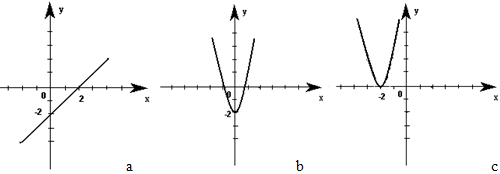 2. Функция задана формулой. Соотнесите график функции с её формулой заполнив таблицу.1)  у = 2(х + 1)² - 3                             2)  у = 2(х + 3)² + 1                 у = 2(х - 1)² - 3.(Слайд 11)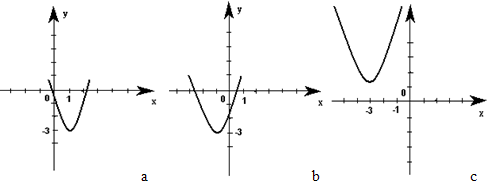 3. Укажите график функции, соотнеся их с формулой, и прочитай полученное слово:1) y = –x²;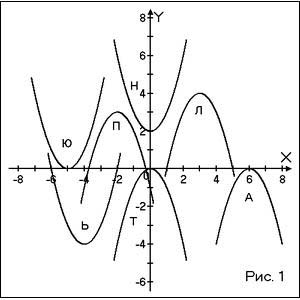 2) y = (x+5)²;3) y = –(x–3)²+4;4) y = (x+4)²–4;5) y = –(x+2)²+3;6) y = –(x–6)²;7) y = x²+2.(Слайд 12)Физминутка (Слайд 13)Робот делает зарядкуИ считает по порядку.Раз – контакты не искрят, (Движение руками в сторону.)Два – суставы не скрипят, (Движение руками вверх)Три – прозрачен объектив (Движение руками вниз.)И исправен и красив. (Опускают руки вдоль туловища.)-Ребята, посмотрите в природе тоже можно встретить объекты имеющие параболическую форму. (Слайд 14)Вторичное закрепление. Письменно1. С помощью шаблона параболы постройте в координатной плоскости графики функций. (Слайд 15, 16)    y= x2;      y=x2+2;     y=x2 – 3;     y= - x2;    y= - x2 – 3;          y=(x – 4)2;     y=(x+3)2;    y=(x – 1)2+2;    y= - (x+1)2 – 3.    (Работа в парах)5) Самостоятельная работа (Слайд 17)Используя шаблоны парабол y=2x2;    y=3x2, постройте графики функций.I. Вариант                                                                II. Вариант1.  y = 2x2                                                                 1. y = 3x22.  y = 2 (x-2)2+1                                                      2. y = 3 (x-2)2+13.  y = -2 (x-2)2                                                         3. y = 3(x-3)2-34.  y = 2 (x+4)2 -2                                                      4. y = -3(x-4)2+25.  y = -2 (x-5)2+3                                                     5. y = -3(x-5)2-16)  Рефлексия. Итог урока.  (слайд 18)Ребята по кругу высказываются одним предложением, выбирая начало фразы из рефлексивного экрана на доске:сегодня я узнал…было интересно…было трудно…я выполнял задания…я понял, что…теперь я могу…я почувствовал, что…я приобрел…я научился…у меня получилось …я смог…я попробую…меня удивило…урок дал мне для жизни…      15. мне захотелось…8) Домашнее задание.Индивидуальные карточки.Интернет источники.Физминутка, картинка робота. http://ree-ikt.blogspot.ru/p/blog-page_3066.html  Яндекс картинки. http://images.yandex.ru/yandsearch?text=%D0%BA%D0%B0%D1%80%D1%82%D0%B8%D0%BD%D0%BA%D0%B8%20%D0%BF%D0%B0%D1%80%D0%B0%D0%B1%D0%BE%D0%BB%D1%8B%20%D0%B2%20%D0%BF%D1%80%D0%B8%D1%80%D0%BE%D0%B4%D0%B5&img_url=http%3A%2F%2Fimg-fotki.yandex.ru%2Fget%2F4009%2Fshef007.33%2F0_186a7_e56a6f9a_L.jpg&pos=3&rpt=simage&lr=39&noreask=1&source=wizРефлексия http://nsportal.ru/nachalnaya-shkola/raznoe/vidy-refleksii f(x + n)n > 0n > 0Схематический графикn < 0Схематический графикf(x + n)Сдвиг  влево  вдоль  оси  ОХ  на  n единицСдвиг  влево  вдоль  оси  ОХ  на  n единицСдвиг  вправо  вдоль  оси  ОХ  на  n  единицf(x ) + mm > 0m > 0m > 0m < 0m < 0f(x ) + mСдвиг  вверх  вдоль  оси  ОУ  на  m единицСдвиг  вверх  вдоль  оси  ОУ  на  m единицСдвиг  вниз  вдоль  оси  ОУ на m  единицf(x + n) + mn >  > 0n >  > 0n >  > 0n <  < 0n <  < 0f(x + n) + mСдвиг  влево  вдоль  оси  ОХ  на  n единиц,  затем  сдвиг  вверх  вдоль  оси  ОУ  на  m единицСдвиг  вправо  вдоль  оси  ОХ  на  n единиц,  затем сдвиг  вниз  вдоль  оси  ОУ на  m  единицf(x + n) + mn >  < 0n >  < 0n >  < 0n <  > 0n <  > 0f(x + n) + mСдвиг  влево  вдоль  оси  ОХ  на  n единиц, затем сдвиг  вниз  вдоль  оси  ОУ на  m  единицСдвиг  вправо  вдоль  оси  ОХ  на  n единиц,  затем  сдвиг  вверх  вдоль  оси  ОУ  на  m единиц123bcaтюльпан